Publicado en Cogolludo-Guadalajara el 21/12/2020 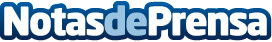 Finaliza la temporada del níscalo en CogolludoEste año sin problemas de convivencia gracias a la gran labor de la Guardia Civil que, además, ha incautado más de 2.500 kilos de níscalo recolectados de manera irregular. El Ayuntamiento de Cogolludo apunta la necesidad de regular apropiadamente la actividad en Castilla-La Mancha, cambiando la Ley de Montes definiendo, entre otras cosas, la figura del recolector profesional, y sugiere la creación de una lonja micológica en la villa serranaDatos de contacto:Javier Bravo606411053Nota de prensa publicada en: https://www.notasdeprensa.es/finaliza-la-temporada-del-niscalo-en-cogolludo_1 Categorias: Gastronomía Castilla La Mancha Entretenimiento Industria Alimentaria Restauración Consumo http://www.notasdeprensa.es